Podívej se na prezentaci, přečti si tento pracovní list a vypracuj úkoly. Pošli na bumpo@centrum.cz do 5. června. Hodně štěstí přeje J. GajdošPOVÁLEČNÉ ČESKOSLOVENSKO1945 – 1948Do mapy vyznač území, které bylo Československu po roce 1945 odebráno1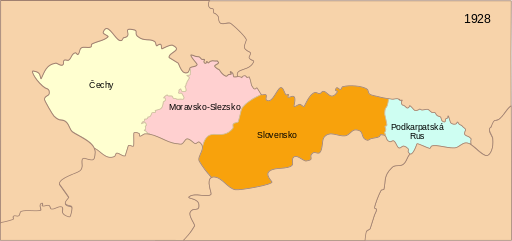 V dubnu 1945 přijala nová československá vláda v Košicích svůj program, tzv. Košický vládní program. Doplň jeho nejdůležitější zásady:Úzká spolupráce Československa s ……………………………….......Základem politického systému bude ……………………………..……Místo dosavadních obecních úřadů vzniknou …………………………Bude potvrzena rovnoprávnost ………………………………………..5. Dojde k potrestání ………………………………………...…………...3.	Odsun Němců z ČSRKolik sudetských Němců bylo z Československa odsunuto?Jaké byly fáze fáze odsunu Němců?Uveď příklady nezákonného násilí Čechů vůči Němcům při tzv. Divokém odsunu.4.  Únor 1948Odpověz na otázky:Co je to demise?Kolik ministrů podalo demisi?Ze kterých stran byli tito ministři?Kteří ministři demisi nepodali?Jaký tlak byl vyvíjen na prezidenta Beneše, aby demisi přijal?Kdy prezident Beneš demisi přijal?